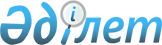 Сырдария аудандық мәслихатының 2020 жылғы 31 желтоқсандағы № 483 "2021-2023 жылдарға арналған Қалжан Ахун ауылдық округінің бюджеті туралы" шешіміне өзгерістер енгізу туралы" Сырдария аудандық мәслихатының 2021 жылғы 29 желтоқсандағы № 117 шешіміҚызылорда облысы Сырдария аудандық мәслихатының 2021 жылғы 29 желтоқсандағы № 117 шешімі
      Сырдария аудандық мәслихаты ШЕШТІ:
      1. Сырдария аудандық мәслихатының 2020 жылғы 31 желтоқсандағы № 483 "Қалжан Ахун ауылдық округінің 2021-2023 жылдарға арналған бюджеті туралы" шешіміне (нормативтік құқықтық актілерді мемлекеттік тіркеу Тізілімінде 8120 нөмірімен тіркелген, 2021 жылғы 20 қаңтарда Қазақстан Республикасы нормативтік құқықтық актілерінің эталондық бақылау банкінде жарияланған) мынадай өзгерістер енгізілсін:
      1-тармақ жаңа редакцияда жазылсын:
      "1. Қалжан Ахун ауылдық округінің 2021-2023 жылдарға арналған бюджеті 1, 2 және 3-қосымшаларға сәйкес, оның ішінде 2021 жылға мынадай көлемдерде бекітілсін:
      1) кірістер – 71837,7 мың теңге, оның ішінде:
      салықтық түсімдер – 3934 мың теңге;
      салықтық емес түсімдер – 256,7 мың теңге;
      трансферттер түсімі – 67647 мың теңге;
      2) шығындар – 72037,1 мың теңге;
      3) таза бюджеттік кредиттеу – 0;
      бюджеттік кредиттер – 0;
      бюджеттік кредиттерді өтеу – 0;
      4) қаржы активтерімен операциялар бойынша сальдо – 0;
      қаржы активтерін сатып алу – 0;
      мемлекеттің қаржы активтерін сатудан түсетін түсімдер - 0;
      5) бюджет тапшылығы (профициті) – -199,4 мың теңге;
      6) бюджет тапшылығын қаржыландыру (профицитті пайдалану) – 199,4 мың теңге.
      қарыздар түсімі – 0;
      қарыздарды өтеу – 407,1 мың теңге;
      бюджет қаражатының пайдаланылатын қалдықтары – 606,5 мың теңге.".
      Аталған шешімнің 1-қосымшасы осы шешімнің қосымшасына сәйкес жаңа редакцияда жазылсын.
      2. Осы шешім 2021 жылғы 1 қаңтардан бастап қолданысқа енгізіледі. Қалжан Ахун ауылдық округінің 2021 жылға арналған бюджеті
					© 2012. Қазақстан Республикасы Әділет министрлігінің «Қазақстан Республикасының Заңнама және құқықтық ақпарат институты» ШЖҚ РМК
				
      Сырдария аудандық мәслихат хатшысы 

Е. Әжікенов
Сырдария аудандық мәслихатының
2021 жылғы 29 желтоқсандағы
№ 117 шешіміне қосымшаСырдария аудандық мәслихатының
2020 жылғы 31 желтоқсандағы
№ 483 шешіміне 1-қосымша
Санаты 
Санаты 
Санаты 
Санаты 
Сомасы, мың теңге
Сыныбы 
Сыныбы 
Сыныбы 
Сомасы, мың теңге
Кіші сыныбы 
Кіші сыныбы 
Сомасы, мың теңге
Атауы
Сомасы, мың теңге
1. КІРІСТЕР 
71837,7
1
Салықтық түсімдер
3934
01
Табыс салығы
2807
2
Жеке табыс салығы
2807
04
Меншікке салынатын салықтар
1127
1
Мүлікке салынатын салықтар
20
3
Жер салығы
46
4
Көлік кұралдарына салынатын салық
1061
2
Cалықтық емес түсімдер
256,7
01
Мемлекеттік меншіктен түсетін кірістер
123,7
5
Мемлекет меншігіндегі мүлікті жалға беруден түсетін кірістер
123,7
06
Басқа да салықтық емес түсімдер
133
1
Басқа да салықтық емес түсімдер
133
4
Трансферттер түсімі
67647
02
Мемлекеттiк басқарудың жоғары тұрған органдарынан түсетiн трансферттер
67647
3
Аудандардың (облыстық маңызы бар қаланың) бюджетінен трансферттер
67647
Функционалдық топ 
Функционалдық топ 
Функционалдық топ 
Функционалдық топ 
Бюджеттік бағдарламалардың әкiмшiсi
Бюджеттік бағдарламалардың әкiмшiсi
Бюджеттік бағдарламалардың әкiмшiсi
Бағдарлама
Бағдарлама
Атауы
2. ШЫҒЫНДАР
72037,1
01
Жалпы сипаттағы мемлекеттiк қызметтер
29889,7
124
Аудандық маңызы бар қала, ауыл, кент, ауылдық округ әкімінің аппараты
29889,7
124
001
Аудандық маңызы бар қала, ауыл, кент, ауылдық округ әкімінің қызметін қамтамасыз ету жөніндегі қызметтер
29347,4
022
Мемлекеттік органның күрделі шығыстары
542,3
06
Әлеуметтiк көмек және әлеуметтiк қамсыздандыру
1990
124
Аудандық маңызы бар қала, ауыл, кент, ауылдық округ әкімінің аппараты
1990
124
003
Мұқтаж азаматтарға үйде әлеуметтік көмек көрсету
1990
07
Тұрғын үй – коммуналдық шаруашылық
12567,4
124
Аудандық маңызы бар қала, ауыл, кент, ауылдық округ әкімінің аппараты
12567,4
124
008
Елді мекендердегі көшелерді жарықтандыру
9971,4
124
009
Елді мекендердің санитариясын қамтамасыз ету
1393
124
011
Елді мекендерді абаттандыру мен көгалдандыру
1203
08
Мәдениет, спорт, туризм және ақпараттық кеңістiк
19390
124
Аудандық маңызы бар қала, ауыл, кент, ауылдық округ әкімінің аппараты
19390
124
006
Жергілікті деңгейде мәдени-демалыс жұмысын қолдау
19300
124
028
Жергілікті деңгейде дене шынықтыру-сауықтыру және спорттық іс-шараларды өткізу
90
12
Көлік және коммуникация
8135,6
124
Аудандық маңызы бар қала, ауыл, кент, ауылдық округ әкімінің аппараты
8135,6
013
Аудандық маңызы бар қалаларда, ауылдарда, кенттерде,ауылдық округтерде автомобиль жолдарының жұмыс істеуін қамтамасыз ету
8135,6
15
Трансферттер
64,4
1
Трансферттер
64,4
124
Аудандық маңызы бар қала, ауыл, кент, ауылдық округ әкімінің аппараты
64,4
048
Пайдаланылмаған (толық пайдаланылмаған) нысаналы трансферттерді қайтару
64,4
3. Таза бюджеттік кредиттеу
0
Бюджеттік кредиттер
0
Бюджеттік кредиттерді өтеу
0
4. Қаржы активтерімен операциялар бойынша сальдо
0
Қаржы активтерін сатып алу
0
Мемлекеттің қаржы активтерін сатудан түсетін түсімдер
0
5. Бюджет тапшылығы (профициті)
-199,4
6. Бюджет тапшылығын қаржыландыру (профицитін пайдалану)
199,4
Қарыздар түсімі
0
Қарыздарды өтеу
407,1
124
Аудандық маңызы бар қала, ауыл, кент, ауылдық округ әкімінің аппараты
407,1
055
Аудандық(облыстық маңызы бар қаланың) бюджетінен бөлінген пайдаланылмаған бюджеттік кредиттерді қайтару
407,1
8
Бюджет қаражаттарының пайдаланылатын қалдықтары 
606,5
01
Бюджет қаражаты қалдықтары
606,5
1
Бюджет қаражатының бос қалдықтары
606,5